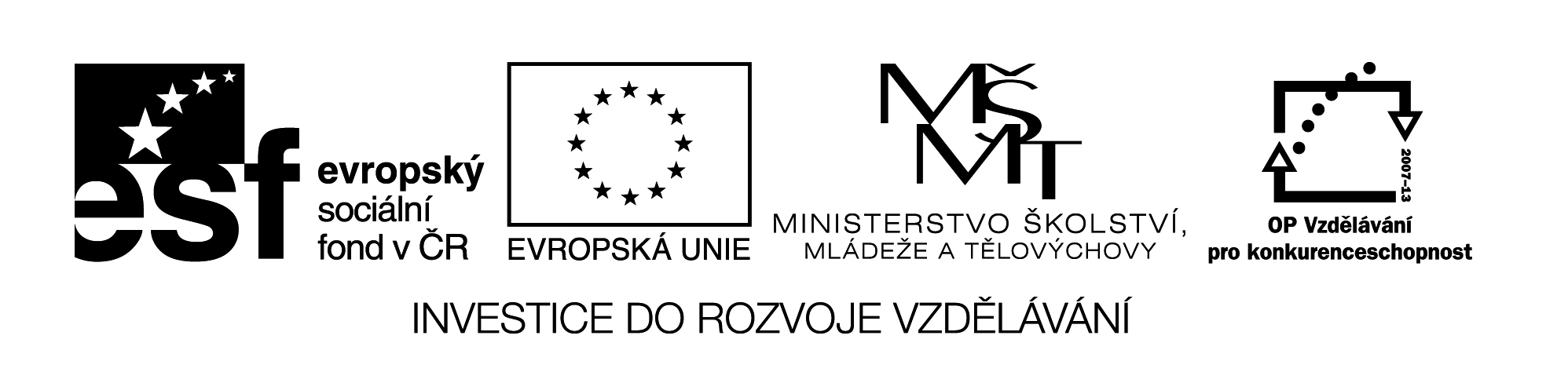 Označení materiálu: 		VY_ 32_INOVACE_NEMCINA3_15	Název materiálu:		Zdraví, nemoc	Tematická oblast:	Německý jazyk  3.ročníkAnotace: 	Materiál slouží k procvičování slovní zásoby na téma „zdraví a nemoc“. Materiál obsahuje cvičení k procvičování a obsahuje správné řešení.Očekávaný výstup: 	Žáci umí popsat jednotlivé nemoci, ví co je zdraví prospěšné a co škodlivé. Klíčová slova:			s Krankenhaus, r Arzt, gesund, ungesund, e Angina, r Grippe	Metodika: 			Jednotlivá cvičení slouží k procvičování slovní zásoby a překladu a 				tvoření vět. Materiál lze žákům rozeslat elektronicky, anebo 					elektronicky použít ve výuce.Obor:				29-54-H/01 Cukrář, 66-51-H/01 Prodavač 				65-51-H/01 Kuchař-číšník			Ročník: 			3.			Autor: 				Ing. Lenka DvořáčkováZpracováno dne: 		5. 3. 2013Prohlašuji, že při tvorbě výukového materiálu jsem respektoval(a) všeobecně užívané právní a morální zvyklosti, autorská a jiná práva třetích osob, zejména práva duševního vlastnictví (např. práva k obchodní firmě, autorská práva k software, k filmovým, hudebním a fotografickým dílům nebo práva k ochranným známkám) dle zákona 121/2000 Sb. (autorský zákon). Nesu veškerou právní odpovědnost za obsah a původ svého díla.Gesundheit, Krankheit - zdraví, nemocCvičení:1. Odpovídejte na otázky:Wie oft gehen Sie zum Arzt?Wie oft gehst du zum Zahnarzt?Waren Sie schon im Krankenhaus?War deine Mutter im Krankenhaus?Sind Sie allergisch?Was machst du für deine Gesundheit?Wie oft bist du krank?Essen Sie Obst und Gemüse? Welches Obst und Gemüse isst du?2. Dané slova rozdělte do sloupců - gesund  x  ungesundrauchen, viel Wein trinken, Pfeffer, Forelle, Stress, Wasser, Vitamin, Tablette, Mayonéze, Fetessen, Droge, Konflikt, Gemüse, Obst, Knödel, Joghurt, Fisch, turnen, schwimmen, zu viel Salz, Milch, laufen3. Přeložte s pomocí slovníku jednotlivé nemoce:e Anginae Gripper Kopfschmerzr Bauchschmerzr Zahnschmerze Kariesr Hustenr Schnupfen e Fraktur4. Rozdělte jednotlivé činnosti na aktivní a pasivní:Tennis spielen, schwimmen, fernsehen, reiten, Radio hören, Video sehen, im Kino sein, stricken, im Garten arbeiten, in der Gastätte setzen, das Auto reparieren, wandern, Ausflüge machen, fotografieren, Briefmarken sammeln, singen, tanzen, Radfahren, Sport treiben, lesenSprávné  řešení:1. Odpovídejte na otázky:Wie oft gehen Sie zum Arzt?Ich gehe zum Arzt, wenn bin ich krank.Wie oft gehst du zum Zahnarzt?Zum Zahnarzt gehe ich zweimal pro Jahr.Waren Sie schon im Krankenhaus?Nein, ich war noch nicht im Krankenhaus.War deine Mutter im Krankenhaus?Ja, meine Mutter war schon im Krankenkenhaus.Sind Sie allergisch?Ja, ich bin alergisch im Sommer.Was machst du für deine Gesundheit?Ich esse viel Gemüse und oft turne ich Sport.Wie oft bist du krank?Ich bin krank nur manchmal.Essen Sie Obst und Gemüse?Ja, ich esse Obst und Gemüse jeden Tag. Welches Obst und Gemüse isst du?Ich mag Gurke, Tomate, Salat und Apfel.2. Dané slova rozdělte do sloupců - gesund  x  ungesundrauchen, viel Wein trinken, Pfeffer, Forelle, Stress, Wasser, Vitamin, Tablette, Mayonéze, Fetessen, Droge, Konflikt, Gemüse, Obst, Knödel, Joghurt, Fisch, turnen, schwimmen, zu viel Salz, Milch, laufen3. Přeložte s pomocí slovníku jednotlivé nemoce:e Angine			angínae Grippe			chřipkar Kopfschmerz		bolest hlavyr Bauchschmerz		bolest břichar Zahnschmerz		bolest zubue Karies			zubní kazr Husten			kašelr Schnupfen 		rýmae Fraktur			zlomenina4. Rozdělte jednotlivé činnosti na aktivní a pasivní:gesundungesundaktiv Tätigkeitpasiv TätigkeitgesundungesundForelle, Wasser, Vitamin, Gemüse, Obst, Joghurt, Fisch, turnen, schwimmen, Milch, laufenRauchen, viel Wein trinken, Pfeffer, Stress, Tablette, Mayonéze, Fetessen, Droge, Konflikt, Knödel, zu viel Salzaktiv Tätigkeitpasiv TätigkeitTennis spielen, schwimmen, reiten, im Garten arbeiten, das Auto reparieren, wandern, Ausflüge machen, tanzen, Radfahren, Sport treibenfernsehen,Radio hören, Video sehen,stricken,in der Gastätte setzen, fotografieren,Briefmarken sammeln, singen,lesen